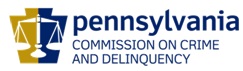 Charles RamseyChairmanMichael Pennington  Executive DirectorOVS NewsletterDec 14, 2022In this Issue... 2022 PA Governor’s Pathfinder AwardsVictims’ Rights TrainingsConservative Aggression Towards LGTBQ Communities On The RiseTurning The Tide: Parenting In The Wake Of Past TraumaDepartment Of Justice Ask Prosecutors To Fight For Inmate Restitution To VictimsFirst Report To Congress As Part Of The Interagency Task Force On Sexual Violence In EducationCourtroom Communities: Criminal Case Processing And Sentencing ReformA Call To Focus On Gun Offense History In Violence TreatmentChild Victims and Witnesses Support MaterialsA New Journalistic Genre: The ‘Mass Shooting Correspondent’Holidays, Celebrations and Traumatically Bereaved ChildrenThe Clear Field Guide For Emergency Preparedness20% Of Employees Experience Violence, Harassment, Survey FindsAttorney General Guidelines For Victim Assistance 2022 EditionAppeals Court Mulls Whether its Legal To Livestream A Police ActionUpcoming Trainings & EventsLessons In Recovery And Resilience Virtual Speaker SeriesAdvancing Racial Equity and Support For Underserved Communities Through OJP GrantmakingNational Convening: Human Trafficking In Illicit MassageGroup Crisis Intervention Training2023 Foundational Academies Save The DateEmployment OpportunitiesYWCA Hanover Safe Home – Employment OpportunitiesPennsylvania Coalition Against Rape – Employment OpportunitiesWomen’s Center & Shelter Of Greater PittsburghTurning Point Of Lehigh Valley – Employment OpportunitiesSafe Berks – Employment OpportunitiesCrime Victims Council Of The Lehigh Valley – Employment OpportunitiesWomen’s Resources Of Monroe County – Employment OpportunitiesReturn to top2022 PA Governor’s Pathfinder AwardsGovernor Tom Wolf announced the winners of the 2022 Governor's Victim Service Pathfinder Awards. A Governor's Victim Service Pathfinder Award is the most prestigious award that Pennsylvania gives to a victim service professional or program. The 2022 awards were presented during a virtual ceremony on November 17, 2022.   To view a recording of the ceremony and learn more about each awardee’s accomplishments, please click on the following link:  "2022 Pathfinder Awards Ceremony" - YouTubeRecognized for their work with crime victims over the past year were LaQuisha Anthony, Amaya Rodriguez, Jenn Grubb, Lydia Lynes, Katie Adam, Cheryl Gahring, and the YMCA of Centre County.The Pathfinder Survivor Activist Award was presented to LaQuisha Anthony, of WOAR, whose sexual assault victimization and subsequent advocacy has resulted in legislation that directly and positively affects all victims of similar crimes in PA. LaQuisha was the inspiration for changing Statute of Limitations laws in certain sexual assault cases in PA. The Pathfinder Outstanding Student Activist Award was presented to Amaya Rodriguez, a survivor of sexual abuse and sexual harassment in school. Amaya recognized students, like her, felt either unsupported or ignored when reporting these incidents. Amaya reached out to the sexual assault agency, SARCC of Lebanon, to plan several public events to address the frustrations of student survivors.  These events included a school walkout and a Speak Out Event at a local park. The Pathfinder Individual Direct Service Award was presented to Jenn Grubb of Roads to Peace in Lock Haven, PA.  Jenn has focused on working to address barriers in service access for traditionally underrepresented survivors.  Jenn is responsible for their medical advocacy work with underserved victims in culturally appropriate ways. Jenn educates and coaches staff and outside agencies on diversity, equity, and inclusion.  They were instrumental in working with the LGBTQ+, Amish and Plain communities. The Pathfinder Individual Prevention, Education, Outreach Award was presented to Lydia Lynes of Laurel House in Montgomery County. In her role as Community Education Coordinator, she develops programs to educate students on dating and domestic violence. She has developed student led Domestic Violence Prevention clubs at local colleges and coordinates events to promote prevention. During the pandemic, she developed virtual and asynchronous programming for schools throughout the county. During this time of school shutdown and virtual learning, Lydia identified creative and innovative ways to support students.The Pathfinder Allied Service Professional Award was presented to Katie Adam, Senior Deputy District Attorney for Dauphin County and works in the child abuse unit. Katie offered a sexual abuse awareness program to Amish bishops, which resulted in numerous tips to police. Katie’s passion, advocacy, and pain staking work for child victims have set the example for child victim advocacy in PA.   The Pathfinder Individual Organization Capacity Building Award was posthumously presented to Cheryl Gahring, Chief Impact Officer of the YWCA of Lancaster. Cheryl was instrumental in securing funding for numerous initiatives to support women victimized by sexual assault. This funding resulted in the increase in therapy services and the availability of additional housing rooms for victims. Cheryl’s advocacy extended to her involvement in such programs as TechGyrls, Race Against Racism, and Walk a Mile in Their Shoes. Finally, the Pathfinder Community Service Award was presented to the team at YMCA of Centre County. This recognition is for their work with children and for providing sustenance to the Centre County community through their Anti-Hunger program. The YMCA provided numerous trainings through their Darkness to Light Stewards program, which teaches adults how to prevent, recognize, and react to child sexual abuse. Return to topVictims’ Rights TrainingsOn July 11, 2022, Governor Wolf signed into law Act 77 of 2022. A crucial piece of this legislation makes explicit that crime victims will have legal standing at the statutory level as of September 8, 2022 (effective date of the Act).  By making “legal standing” for victims explicit, Act 77 fills a gap in Pennsylvania’s Crime Victims’ Act by recognizing crime victims’ ability to claim their rights under the Victims Bill of Rights, including when those rights are overlooked or violated.  The recognition of legal standing is a significant and positive change for Pennsylvania’s crime victims.On November 14th, 15th and 16th, 2022, three specific virtual trainings were held to help attorneys and victim advocates understand how legal standing for crime victims affects their role as they work with victims.  Presenters for the trainings were Meg Garvin, MA, JD, MsT Executive Director and Clinical Professor of Law, Terry Campos, JD and Rebecca Khalil, JD from the National Crime Victim Law Institute. Professor Garvin is one of the nation’s experts on crime victim’s rights.These trainings were recorded and are now available on PCCD’s YouTube Channel (PA Commission on Crime & Delinquency (PCCD) - YouTube).  The three trainings were:Making Victims’ Rights Meaningful: The Role of Advocates after Act 77 of 2022Target Audience: Advocates (system-based and community-based)Length:  1.5 hoursOverview:  Every jurisdiction in this country -- including Pennsylvania -- has provided victims of crime legal rights in the criminal and juvenile justice systems for decades. These legal rights include the rights to privacy, protection, and fairness. Sadly, when these rights are not protected victims experience re-victimization, which can have tremendous negative impacts on the victim’s mental and physical health and on the functioning of our justice systems. When victims’ rights are protected and their voices are heard, both victims and the justice system benefit: victims can experience more empowerment while the justice system operates more effectively. With passage of Act 77 of 2022, victims now have a clearer path to assert and seek enforcement of their rights in courts. This is often called “standing” – but what is standing? And what is the role of advocates in protecting those rights? Presenters provided an overview of victims’ rights assertion and enforcement, and through hypothetical scenarios help advocates ensure rights are protected.YouTube Link:  Making Victims’ Rights Meaningful: The Role of Advocates after Act 77 of 2022 - YouTubeVictims’ Rights and Legal Standing-Understanding Act 77 of 2022 Target Audience: Attorneys and Legal AdvocatesLength:  2.5 hoursOverview: With passage of Act 77 of 2022, victims in Pennsylvania now have a clear path to assert and seek enforcement of their rights in juvenile/criminal court. But what does that look like? Presenters will share lessons from jurisdictions across the country that have passed similar laws. Presenters will describe what it looks like when victims with standing in juvenile/criminal courts assert and seek enforcement of their rights. The session reviewed the existing rights of crime victims in Pennsylvania, explore common legal challenges to victims’ rights assertion, and successful legal strategies to overcome those challenges.YouTube Link: Victims’ Rights and Legal Standing: Understanding Act 77 of 2022 - YouTubeVictims’ Rights Litigation After Act 77 of 2022Target Audience: Attorneys and Legal Advocates **participants should have taken Victims’ Rights and Legal Standing-Understanding Act 77 training or have basic knowledge of rights enforcement training.Length:  2.5 hoursOverview: Drawing on lessons from jurisdictions across the country, this session will offer practical strategies and guidance on the practice of rights enforcement as a result of the successful passage of Act 77 of 2022. Using case scenarios, the training will help attendees identify trauma-informed legal strategies for representing victims regarding assertion and enforcement of their rights in trial and appellate courts.  The session included consideration of creating an effective trial court record to allow for effective, precedent-setting appellate review.YouTube Link:  Victims’ Rights Litigation After Act 77 of 2022 - YouTubeAlso new on the YouTube Channel is an 8-minute video PCCD created in conjunction with the PA Chief’s of Police Association notifying law enforcement of their responsibility under Act 77 to notify victims of their rights under the Crime Victims Act.  This video can be found at Law Enforcement's Role: Providing Victim's Compensation & Victims' Rights Information - YouTubePlease feel free to share these links.  If you have any questions, please feel free to contact Jeff Blystone at jblystone@pa.gov or at 717-265-8747.Return to topConservative Aggression Towards LGTBQ Communities On The RiseExperts who monitor the far right have watched for months as public aggression toward the LGBTQ community in general and the transgender population in particular has ramped up, according to USA Today.Please click here to read.Return to topTurning The Tide: Parenting In The Wake Of Past TraumaTurning the Tide: Parenting in the Wake of Past Trauma, gives voice to the struggles of parents and caregivers who experienced trauma growing up in their own families. For adults who are living with the painful effects of their own childhood environment, becoming a parent may introduce a variety of new emotional and functional challenges. As an adult moving into the role of parent, it is common to reflect and implement that which we absorbed from our own caretakers. For some of us, those lessons learned were not nurturing, consistent, or safe, but rather involved fear, abandonment, inconsistency, or other challenging circumstances.Please click here to access.Return to topDepartment Of Justice Ask Prosecutors To Fight For Inmate Restitution To VictimsA new U. S. Justice Department memo seeks to address criticism that the agency has shielded inmates’ money meant to go to the victims of their crimes, urging prosecutors to pursue court cases aggressively to seize those funds.Please click here to read. Return to topFirst Report To Congress As Part Of The Interagency Task Force On Sexual Violence In Education The Interagency Task Force on Sexual Violence in Education (Task Force), which includes the U.S. Department of Education, U.S. Department of Health and Human Services, and U.S. Department of Justice, recently presented its first report to Congress. As required by the VAWA 2022 Reauthorization, the report focuses on recruiting, retaining, and training the Department of Education's highly qualified workforce who investigate complaints and enforce Title IX of the Education Amendments of 1972 (Title IX) and section 485(f) of the Higher Education Act of 1965 (Clery Act). Please click here to read.Return to topCourtroom Communities: Criminal Case Processing And Sentencing ReformMovies and television have long portrayed criminal trials and sentencing as adversarial courtroom battles fought between the prosecution and defense in a drama-fueled quest for justice. In reality, the vast majority of criminal cases involve negotiated pleas with the final sentence determined through compromise rather than battle. These negotiations generally take place outside the courtroom and involve actors who are skilled at working cooperatively using a combination of written and unwritten rules to move cases quickly and efficiently through the system. Working in tandem with law and formal policy, the unofficial rules are developed collaboratively and evolve over time, changing in response to legal reforms and external influences.Please click here to read.Return to topA Call To Focus On Gun Offense History In Violence TreatmentGun violence is one of the most prominent public health issues facing the U. S. today. One way the criminal justice system has tried to combat this problem is through the development of treatment programs in which law enforcement agencies collaborate with the community. These intervention programs target specific individuals, such as gang members or those arrested for gun crimes, that have been deemed high-risk to recidivate due to their criminal behavior.Please click here to read. Return to topChild Victims and Witnesses Support MaterialsOVC is excited to release an update to Child Victims and Witnesses Support Materials that offer age appropriate resources to support children and youth during their involvement with the justice system as a victim or witness to a crime.This update was announced at the 17th National Indian Nations Conference and includes a new set of picture books, comic books, and graphic novels featuring artwork and stories developed by Native artists and authors that focus on the unique challenges faced by child victims and witnesses in Tribal communities.The materials are designed for children in three different age groups: 2–6, 7–12, and 13–18.  Guides for practitioners and caregivers are also available.Please click here to access.Return to topA New Journalistic Genre: The ‘Mass Shooting Correspondent’As 20th-century global conflicts and new forms of mass communication created new types of war reportage, rising mass firearm murders in the 21st century and the immediacy of the internet have spawned another journalistic genre. It, too, requires reporters to navigate scenes of violence and chaos, interview victims suffering from terror and trauma, and document what they’ve witnessed in all its agony and horror.Please click here to read. Return to topHolidays, Celebrations and Traumatically Bereaved ChildrenThis resource discusses the ways holidays and other personally meaningful dates can serve as trauma and grief reminders and points out how culture can dictate children's reactions to reminders and stresses the importance of therapists understanding their clients' culture.Please click here to access.Return to topThe Clear Field Guide For Emergency PreparednessCLEAR—Convening Leaders for Emergency and Response, is a national partnership representing approximately 60 chief public health officials, 3,000 local health departments, 5,000 hospitals and health systems, 12,000 fire/EMS and emergency management leaders, over 38,000 public health professionals and nearly 50,000 health care professionals. The CLEAR Field Guide for Emergency Preparedness is a road map providing a set of aligned priorities and actionable strategies that health care, public health, fire/EMS and emergency management can implement—together—to begin to strengthen the nation’s emergency management systems.Please click here to access. Return to top20% Of Employees Experience Violence, Harassment, Survey FindsMore than one in five workers have experienced violence or harassment at their workplace, according to a global survey released this week. The risk of workplace violence or harassment was greater if the worker was younger, a migrant or was not self-employed, found a 2021 survey from the United Nations International Labor Organization, the London-based Lloyd’s Register Foundation and Gallup.Please click here to read.Return to topGender- Based Violence Training On DemandThe National GBV Learning Community (NGBVLC) Founded by four leading organizations focused on addressing and ending gender-based violence, NGBVLC strives to create relevant, expert, and meaningful learning opportunities from the GBV novice to expert. You will find all types of innovative content here while engaging with your peers and subject matter experts in real-time discussions. From drop-in “critical conversations” to self-paced courses and continuing education, we are the one-stop source for your professional and personal growth.Please click here to access.Return to topAttorney General Guidelines For Victim Assistance 2022 Edition The purpose of this document is to establish guidelines to be followed by officers and employees of the U.S. Department of Justice investigative, prosecutorial, correctional, and parole components in the treatment of victims of and witnesses to crime. Federal victims’ services and rights laws are the foundation for the AG Guidelines. The core statutes are the Victims’ Rights and Restitution Act (VRRA) and the Crime Victims’ Rights Act (CVRA); however, additional rights and requirements exist in other statutes and rules of criminal procedure. In the text of the AG Guidelines, all statutory requirements or rules of criminal procedure are followed by a direct citation to the applicable statute or rule. Guidelines that are purely Departmental policy, as opposed to statutory law, will not be followed by a citation. The AG Guidelines are organized around the two primary crime victims’ services and rights laws. Articles I and II deal with general policies affecting all components and victims. Article III contains the basic definitions of victim under both of the key laws, as well as sections on unique victim populations. Article IV covers the government’s mandatory obligations to provide services to victims of a crime under the VRRA. Article V covers the rights afforded to victims under the CVRA. Article VI addresses witnesses only. Article VII consists of the Department’s statement on nonlitigability.Please click here to read.Return to topAppeals Court Mulls Whether its Legal To Livestream A Police ActionIs live streaming protected in the same way as recording, and does the passenger in a stopped car have a First Amendment right to record or broadcast a stop? These questions are now before the U.S. Court of Appeals for the Fourth Circuit based on a lawsuit. Please click here to read.Return to topLessons In Recovery And Resilience Virtual Speaker SeriesThursday, December 1511:30 am to 1:00 pmThis event will provide an opportunity for attendees to hear from panelists about how to cope with grief and trauma reminders during holidays, anniversaries, as well as personal milestones. Tuesday’s Children promotes long-term healing through proven, resilience-building programming in children, families, and communities impacted by devastating and traumatic loss. Our Lessons in Recovery and Resilience Series, started in 2016, provides an opportunity for our audience members to hear from survivors and subject matter experts on the ways in which the communities we work with can build resilience after terrorism, military conflict, mass violence, trauma and loss. Past topics have included survivor stories of resilience, perspectives on childhood trauma and grief, and peer support in the wake of traumatic events. As our families and communities enter into a major holiday season, the topic of anniversaries and milestones will be particularly important in showing those coping with trauma and grief that they are not alone.Please click here to register.Return to topAdvancing Racial Equity and Support For Underserved Communities Through OJP GrantmakingFriday, December 16, 20221:00pm-4:00pm ETAre you part of an organization that works on public safety issues in your community? Are you part of a “culturally specific organization” whose primary purpose is to serve specific racial, ethnic, or cultural groups? If so, the Office of Justice Programs (OJP), the primary grantmaking component of the Department of Justice, invites you to a virtual discussion titled Advancing Racial Equity and Support for Underserved Communities Through OJP Grantmaking.This is an opportunity to be in conversation with OJP leadership about its efforts to advance racial equity and reduce barriers to accessing OJP grants and programming for community-based organizations. It will also be an opportunity to inform OJP about your community’s public safety needs and priorities.Please click here to register.Return to topNational Convening: Human Trafficking In Illicit MassageJanuary 11-12 2023OMNI Hotel at California Plaza
‍251 South Olive Street
Los Angeles, California 90012Join a national convening about the illicit massage industry—arguably one of the most prolific and misunderstood forms of human trafficking in the United States. The two-day gathering will provide a collaborative space to learn from professionals across the anti-trafficking field, along with expert training on promising and effectives strategies to combat human trafficking in illicit massage businesses. The convening will be educational and action-oriented: to both improve understanding of the issue and to equip professionals with the insights, tools, and best practices that will lead to positive impact.Please click here to register.Return to topGroup Crisis Intervention TrainingLearn the Group Crisis Intervention Model to respond to community trauma.Become KCIT Certified—Join a Statewide TeamKCIT’s Group Crisis Intervention (GCI) is a secondary response that addresses the gap that exists in-between traditional trauma services offered. After a tragic event, first responders leave, and a community may then be left on its own to navigate their path forward. KCIT can address large numbers of people at a time to help a community come together and to start to tell the story of what happened and connect them to necessary resources and services. During a GCI a group is led by a facilitator through a series of questions using time progression—starting in the past, present, and then future. Questions aim to help participants sort through their experience of the event, sensory impact, reactions, and what they continue to hold as a result of the trauma. The group process assists in restoring connection and the feeling that “I am not alone” in my suffering. It is important to understand that a GCI is not therapy and is a onetime intervention. Length: 12 hoursCost: Provided at no cost! Funding made possible by PCCDFormat: Virtual and offered in four 3-hour sessions Dates: Fridays in February February 3, 2023February 10, 2023February 17, 2023February 24, 2023Time: 10:00-1:00 PM(Must attend all sessions to receive KCIT Certification and be present with camera on)Registration: https://us02web.zoom.us/meeting/register/tZMudOirrTMqG9PYomZyoP3zfh_5u5rLk02fQuestions?: Contact Melissa McDermott at Melissa@novabucks.orgReturn to top2023 Foundational Academies Save The Date MARCH 22 - 24, 2023JULY 12 - 14, 2023OCTOBER 18 - 20, 2023All Academies will be held in-person atThe Graduate Hotel125 South Atherton StreetState College, PA 16801There is no virtual or hybrid option. Registration is free and hotel rooms, parking, and lunch are included. Participants are on their own in the evenings.THE APPLICATION PROCESS FOR EACH ACADEMY WILL BE OPEN APPROXIMATELY 60 DAYS PRIOR TO THE START DATE UNDER THE PDAI TRAINING CALENDAR AT WWW.PDAA.ORG FOR VOCA, VOJO, & RASA FUNDED INDIVIDUALS WHO ARE REQUIRED TO ATTEND PER PCCD’S CONSOLIDATED VICTIM SERVICES STANDARDS. Registrations will no longer be automatic and accepted on a first-come, first-served basis. Instead, applications to attend will be prioritized by, but not limited to, length of time at agency, number of spots recently awarded to agency, etc. Please note that there is a supplemental online training requirement in addition to the 3-day classroom Academy. If you have any questions or to request the supplemental online training form, please contact: Amy Smulktis, Restitution & V/W Training Consultant E: AJS@RestitutionConsulting.com T: 717.333.2319 B: PDAA/I 717.238.5416/www.pdaa.org Return to topYWCA Hanover Safe Home – Employment Opportunities Please click here to see current employment opportunities.Return to topPennsylvania Coalition Against Rape – Employment OpportunitiesPlease click here to see current employment opportunities.Return to topWomen’s Center & Shelter Of Greater PittsburghPlease click here to see current employment opportunities.Return to topTurning Point Of Lehigh Valley – Employment OpportunitiesPlease click here to see current employment opportunities.Return to topSafe Berks – Employment OpportunitiesPlease click here to see current employment opportunities.Return to topCrime Victims Council Of The Lehigh Valley – Employment Opportunities Please click here to see current employment opportunities.Return to topWomen’s Resources Of Monroe County – Employment OpportunitiesPlease click here to see current employment opportunities.Return to topThe next OVS Newsletter will be published on Wednesday, December 28, 2022.  If you would like any training events, fundraisers, or notable news published in this newsletter, please submit them to Lea Dorsey at ledorsey@pa.gov  by Wednesday, December 21, 2022.  You have signed up to receive the OVS Newsletter from the Office of Victims' Services.  This newsletter will be sent to you on a biweekly basis via email.  If your email address changes or you would like to be removed from the OVS Newsletter distribution list, please contact Lea Dorsey at (717) 265-8733 or via email at ledorsey@pa.gov.    Return to topPennsylvania’s Office of Victims’ Services  |  3101 North Front Street  |  Harrisburg, PA  17110 |  (717) 783-0551www.pccd.pa.gov PA Crime Victims Websitewww.pcv.pccd.pa.govTwitter: @PaCrimeComm.